N.Y. News Crew Helps Cops Resolve Hostage CrisisPolice in Troy, N.Y., were able to peacefully resolve a hostage crisis with the help of a news team from WTEN, who let officers pose as their crew. The suspect surrendered and released his hostages after what he thought was an interview.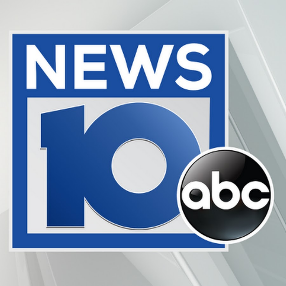 Adweek 6/6/22https://www.adweek.com/tvspy/police-in-troy-n-y-pose-as-local-news-crew-in-hostage-situation/241738/